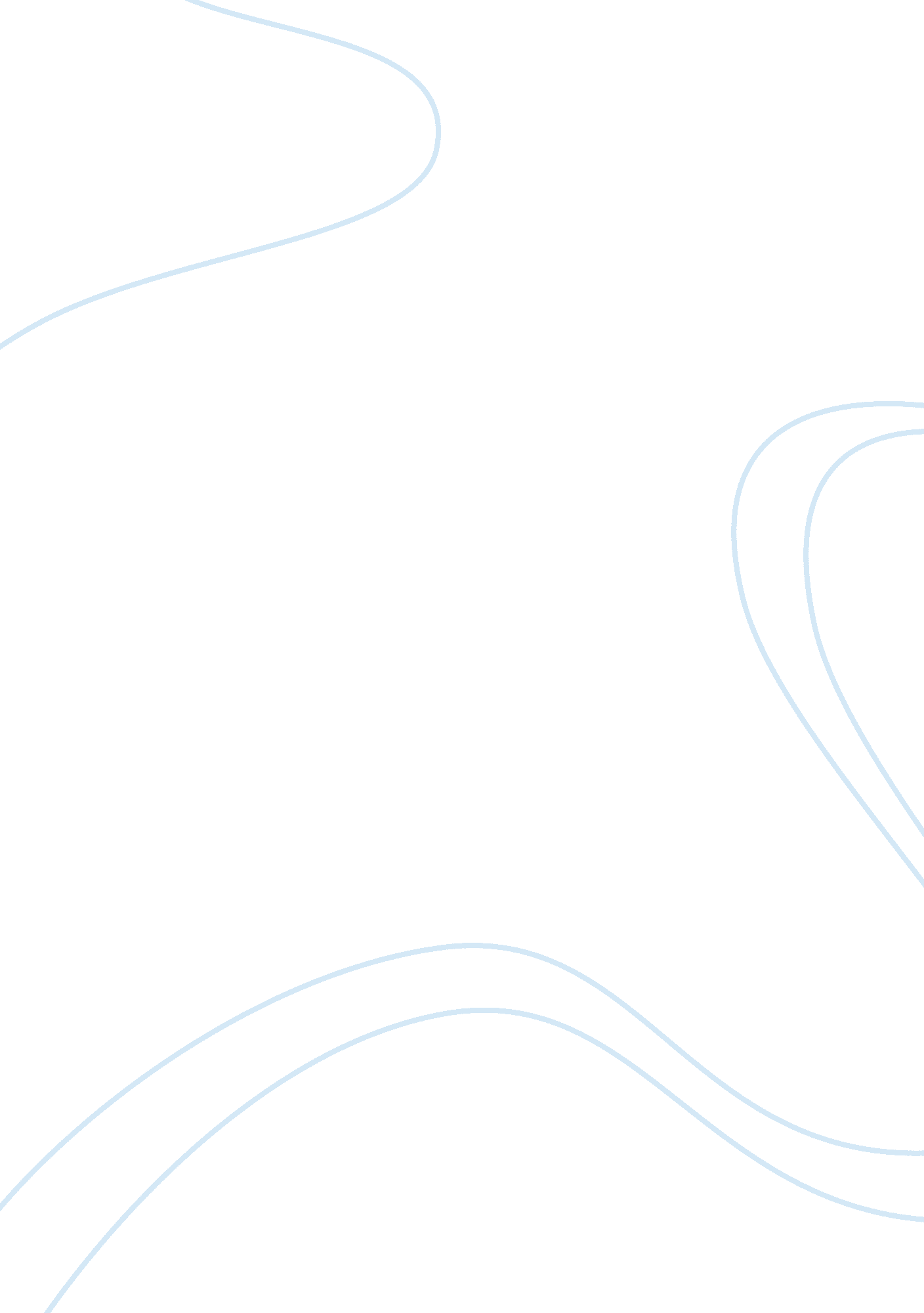 Business writing class members respond to postingsBusiness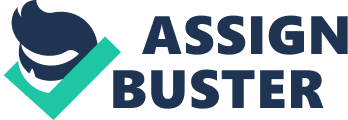 Business Writing Response to Sharon’s Post I think that imagining a counterargument to your point of view or argument is a good way to test the thesis you are writing. Think of how a reasonable person would draw a different conclusion from your argument and also think of critics might argue against your opinion. Thus, cite examples and evidence to support your argument in your writing. The pointers illustrated by Hacker, on using examples and citing expert opinion, give the write-up credibility and affirm the point being put across. 
Other than write with the thought that you are going to be contradicted, it is important to write using lines of argument that seek to persuade a reader of the merit of the research. Backing up any claims made using facts and statistics or visuals also help in assertive writing, therefore giving a reader confidence as to the accuracy of the information. Writing involves assertiveness rather than aggressiveness which is rude or passiveness which comes out as inaccurate/doubtful. 
Response to Chelsey’s Post 
I think that this is a good idea. An on-site day care would also give assurance to the employee that their child is in safe hands since they will be close to them throughout the day. Offering learning opportunities and free health checkups is also an extra benefit to the employees. The day care will eventually improve on the company’s productivity since employees will focus on their day work knowing that their children are well taken care of. 
However, I feel as though a proper organizational review must be conducted before commencement of this research. This is in order to know the demographic of the employees working there. For example, their age, marital status, number of kids and age of kids. By so doing the researcher is able to ascertain whether most employees are married, have kids and whether the kids are below 5 years old. Such a research may not be feasible in an organization where most employees are single, do not have kids or if they have children they are above 5 years old. A day care may not be of help in such an organization and it may end up being a waste of resources. 
Response to Rosaria’s Post 
I absolutely concur with you, showing credibility is significant in a research. It is important that your work be supported by credible examples, illustration, visuals or even expert opinions and all these be properly cited as reference. Citing the source of any information is important not only to avoid plagiarism but also to make the research believable to a reader and also show them where to get the information used. Your claim should be clear and well outlined to a reader such that backing it up with facts and evidence only convinces the reader further. 
Building common ground with the reader is also crucial since it assertively explains your point across without being too pushy. Readers tend to dismiss a writer’s point of view when the writing is too aggressive, thereby failing to achieve the objective of the research. However, through building common ground, a reasonable reader with a different consideration will consider your argument as they go through the paper and hopefully change their position along the way. 
References 
Hacker, D. & Sommers, N. (2010). A Writer’s Reference (Seventh Edition). Bedford/St. Martin’s 